VENERDI’ 13 MAGGIODialogo tra chi ama scrivere“FAVOLE DI FIUME”Luca Ponzi dialoga con Marco BalestrazziOre 17.00 cortile del Municipio (in caso di maltempo Ridotto del teatro Magnani) Ingresso gratuitoPer informazioni: Casa Cremonini Tel: 0524.83377Iat.Fidenza@terrediverdi.it terrediverdi.it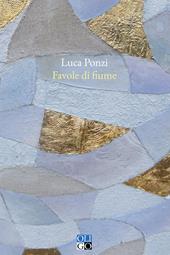 Luca Ponzi vive a Fidenza, in provincia di Parma. Giornalista prima alla «Gazzetta di Parma», ora alla sede RAI Emilia Romagna, ha raccontato alcuni degli episodi di cronaca più importanti degli ultimi anni, dal crack Parmalat al rapimento del piccolo Tommaso Onofri. Nel 2012 ha pubblicato “Mostri normali. Storie di morte e d’altri misteri”, una raccolta di cold case avvenuti in Emilia Romagna dagli anni ’70 a oggi.“Favole di fiume" è una raccolta di racconti che galleggiano su quello che per Giovannino Guareschi era l'unico fiume italiano, il Po. Molte delle nostre città sono nate lungo i fiumi, tutta la valle padana è figlia del medesimo fiume che ne è la spina dorsale. Così, seguendo un fil rouge narrativo che scorre attraverso le pagine di Guareschi o il grande affresco televisivo di Mario Soldati, anche queste Favole di fiume mostrano come il Po sia uno stato d'animo, un modo d'affrontare le cose della vita e un archivio di storie, memorie e sentimenti. Il lettore troverà episodi di vita vera, rimescolati tra loro con sapienza narrativa dalla penna di un abile giornalista qual è Luca Ponzi. Ecco, quindi, una favola sentita durante una battuta di pesca o un'altra catturata mentre si giocava a briscola; ma ci sono anche casi di cronaca nera e poi incontri fortuiti e fortunati con quella variegata umanità che popola le rive, a volte assolate e altre volte cariche di nebbia, del vecchio Po.